Weekly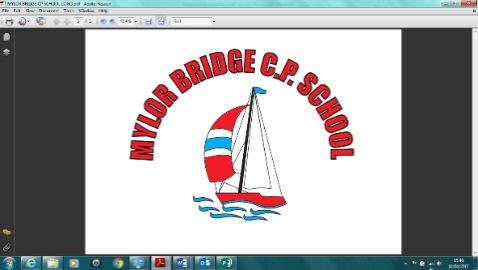 Newsletteremail:secretary@mylor-bridge.cornwall.sch.uk Monday 12th September 2022Dear Parents/ Carers, It is with sadness that we greeted the news of the death of Queen Elizabeth II on Thursday 8th September. We spoke to the children about her passing in assembly on Friday; this week we will be holding a memorial day on Friday, focussing on the Life and Legacy of Queen Elizabeth II. Please note, in line with DFE guidance, school with be CLOSED to all pupils on Monday 19th September for the Queen’s Funeral. Welcome to our new Reception Children As we enter the second week of term – we are delighted to welcome our new reception children and their families to school. The children have all been incredibly brave today – coming into school without their parents – well done children. Staffing Update In July, we said goodbye to Mrs Hamilton (KS2 TA – intervention) who had been with us for 2 years. She was instrumental in implementing our KS2 intervention strategy. Mrs Hamilton leaves us to relocate to Portugal – she will be missed by everyone at MBS – thank you Mrs Hamilton for your help, support and extensive knowledge. Last week, we said goodbye to Mrs Wilkes (KS1 TA). Mrs Wilkes has also been with us for 2 years – working in Class 1. Mrs Wilkes is leaving us so that she can spend time with her family. Her knowledge of Makaton alongside her calm and kind demeanour, will be much missed at school. Thank you Mrs Wilkes. Message from Mrs Wilkes To all the children, parents, volunteers, governors and staff of Mylor Bridge School I would like to say a HUGE heartfelt 'thank you' for the wonderful memories and each and every kind and thoughtful gift. It has been a complete privilege to work with you all. From now on I will be trying to work out how to provide more support to my elderly parents whilst working part-time. I am sure you will understand. Best wishes to a fantastic community, Mrs Wilkes, Teaching Assistant x' Year 5/6 London TripThank you to all of the parents who offered feedback regarding the proposed trip to London. The overwhelming feedback is that the trip should go ahead – please see separate letter regarding the details of payment, activities, accommodation etc. If you are in receipt of Universal Credit or other state benefits, please pop in to see us as we can help with some payment for this trip. Year 6 Secondary School Transfer Year 6 parents, it is that time already! You need to be thinking about which secondary school to send your child to. Please see information attached – closing date 31.10.22. All of the local secondary school will be running open evenings, information on these can be found on their websites. Penryn College has an open evening on Thursday 22nd September 5-3pm, more information attached. School UniformWe have an abundance of pre-loved school uniform available in school – from 50p per item. Please pop into reception to have a look. Food Bank Vouchers The cost of living is hitting our families hard, if you need help and support from the food bank, please see https://penrynfalmouth.foodbank.org.uk/get-help/foodbank-vouchers/  or pop in for a chat – we can now offer food vouchers to families in need. Food Bank CollectionsThis year, at the front of school, we have a box for food bank collections – if you would like to donate an item please just pop it into the box. When the box is full, we will deliver it to the Falmouth and Penryn Food Bank. As ever, if you have any questions please do pop in and see me. Have a super week Vicky Sanderson Dates for your Diaries19.9.22 – Year 1 Hearing Screening (postponed) 19.9.22 – National Bank Holiday for the Queen’s Funeral.20.9.22 Classes 2/3/4 Welcome Meetings for parents 3:15 – 4:1521.9.22 Class 5 and 6 Welcome Meetings for Parents 3:15 – 4:15 October – Black History Month 3.10.22 – INSET day, school closed to pupils 6.10.22 - Individual school photos 13.10.22 – Parents’ Information session –How do we teach phonics and reading? 3:15 – 4:15 All Parents Welcome 21.10.22 – Harvest Festival 24.10.22 – 28.10.22 Half Term 3.11.22 – Parent’s Information Session – How do we teach Maths? 3:15 – 4:15 All Parents Welcome 14.11.22 – 18.11.22 – Anti Bullying Week 18.11.22 – Children in Need 28.11.22 – The 12 Sprouts of Christmas – Theatre Show (Classes 1 and 2) in school. 5.12.22 – Treasure Island Pantomime @ Hall for Cornwall (classes 3/4/5/6) 6.12.22 – KS 1 Christmas Play Matinee 7.12.22 – KS 2 Christmas Play Matinee and KS 1 Christmas Play Evening Performance 8.12.22 – KS 2 Christmas Play Evening Performance 8.12.22 – Classes 3 and 4 Carols @ the Café 1:00pm 14.12.22 – Christmas Dinner 15.12.22 – Secret Santa (TBC) From January Class 1 will hold a reading afternoon on the first Wednesday of every month – parents/grandparents/ extended family welcome to come and read with your Class 1 children. 